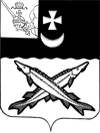    Заключениена проект  решения    Совета Куностьского сельского поселения о внесении изменений в решение Совета Куностьского сельского поселения от 22.12.2017 № 52 «О бюджете Куностьского сельского  поселения  на 2018 год и плановый период 2019 и 2020 годов»                                                                                   от 25  апреля 2018 года Экспертиза проекта решения проведена на основании  п.11 статьи 12 Положения о контрольно-счетной комиссии района, утвержденного решением Представительного Собрания района от 27.02.2008  № 50 (с учетом внесенных изменений и дополнений). В результате экспертизы установлено:          Проектом решения предлагается утвердить основные характеристики бюджета поселения на 2018 год:         - общий объем доходов в сумме 3693,4 тыс. руб., что больше ранее утвержденного на 86,8 тыс. руб.;         - общий объем расходов в сумме 3986,7 тыс. руб., что больше ранее утвержденного объема расходов на 86,8 тыс. руб.;         - дефицит бюджета поселения предусмотрен  в сумме 293,3 тыс. руб.  или 10,5% от общего объема доходов без учета объема безвозмездных поступлений и поступлений налоговых доходов по дополнительным нормативам отчислений (за счет входящего остатка собственных доходов на начало года).          Приложение 1 «Источники внутреннего финансирования дефицита бюджета поселения на 2018 год и плановый период 2019 и 2020 годов» предлагается изложить в новой редакции.Предусмотрено изменение остатков  средств на счетах по учету средств  бюджета поселения, дефицит в размере 293,3 тыс. руб.Нарушений ст.92.1 и ст.96 Бюджетного кодекса РФ при установлении размера дефицита не установлено.         В приложении 2 «Объем доходов бюджета Куностьского сельского поселения на 2018 год и плановый период 2019 и 2020 годов, формируемый за счет налоговых и неналоговых доходов, а также безвозмездных поступлений» предусмотрено  плановые показатели увеличить на 86,8 тыс. руб.:- на 11,0 тыс. руб. увеличиваются собственные доходы поселения (поступление арендной платы);- на 75,8 тыс. руб. увеличивается объем безвозмездных поступлений за счет выделения субсидии на реализацию проекта «Народный бюджет». Основанием является уведомление Департамента финансов Вологодской области от 15.03.2018 №11.                        В приложении 5 «Распределение бюджетных ассигнований по разделам, подразделам классификации расходов на 2018 год и плановый период 2019 и 2020 годов», 6 «Распределение бюджетных ассигнований по разделам, подразделам, целевым статьям и видам расходов в ведомственной структуре расходов бюджета поселения на 2018 год и плановый период 2019 и 2020 годов» предусмотрено внести изменения в расходную часть бюджета поселения, увеличив объем расходов в 2018 году на сумму 86,8 тыс. руб., из них расходы по разделу 01 «Общегосударственные вопросы»  в подразделе 0104 «функционирование местных администраций»  на 10,9 тыс. руб. и подразделе 0106 «обеспечение деятельности органов финансового надзора» на 0,1 тыс. руб.;  расходы по разделу 11 «Физическая культура и спорт» в подразделе 1101 «физическая культура» на 75,8 тыс. руб.     В приложение 7 «Распределение средств на реализацию муниципальной программы «Развитие территории Куностьского сельского поселения на 2018-2020 годы» планируется внесение следующих изменений: - по основному мероприятию, направленному на развитие физической культуры и спорта, увеличиваются расходы на сумму 75,8 тыс. руб.;На момент проведения экспертизы проекта решения о внесении изменений в бюджет  изменения в муниципальную программу  внесены, что соответствует п.21 и п.23 Порядка разработки, реализации и оценки эффективности муниципальных программ Куностьского сельского поселения, утвержденного постановлением администрации Куностьского сельского поселения от 30.10.2017 №68.         В приложение 8  «Межбюджетные трансферты, передаваемые бюджету Белозерского муниципального района в связи с осуществлением органами местного самоуправления Белозерского муниципального района полномочий по вопросам местного значения в соответствии с заключенными соглашениями на 2018 год» планируется внести изменения, увеличив объем межбюджетных трансфе5ртов на 10,2 тыс. руб. Основанием для внесения изменений являются заключенные дополнительные соглашения по передаче полномочий. Выводы:Представленный проект решения Совета Куностьского сельского поселения  о внесении изменений и дополнений в решение Совета Куностьского сельского поселения от 22.12.2017 № 52 «О бюджете Куностьского сельского  поселения на 2018 год и плановый период 2019 и 2020 годов» разработан в соответствии с  бюджетным законодательством, Положением о бюджетном процессе в Куностьском  сельском поселении. Аудитор контрольно-счетной комиссии Белозерского муниципального района:                        В.М.Викулова